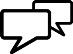 Sicheres Profil1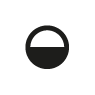 Gestalte deine Profilseite. Denke daran, dass sie sicher sein soll.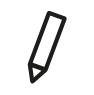 Nickname: 	Passwort: 	Geburtstag: 	Adresse: 	Telefonnummer: 	Hobbys: 	Beste Freunde: 	Dinge, die ich mag: 	Dinge, die ich nicht mag: 	Lieblingsspruch: 	2Du bekommst im Internet Nachrichten von einer unbekannten Person. Was machst du?3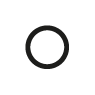 Was bedeutet der Begriff Cybermobbing? Kreuze an.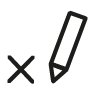 	jemanden im Internet anschreiben	jemanden im Internet beleidigen, ärgern und bloßstellenName:Klasse:Datum:KV 13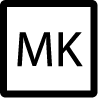 